Name____________________________ Period__________Let’s Practice!! Complete “Introduction to Graphing” Sheet on your own.I can…construction and distinguish different types of graphs.Introduction to Graphing – Types of graphsIntroduction to Graphing – Types of graphs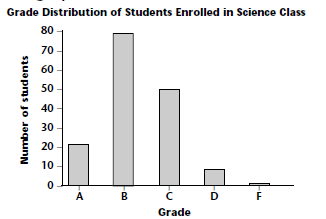 A _________________ allows us to compare

 data between ________________.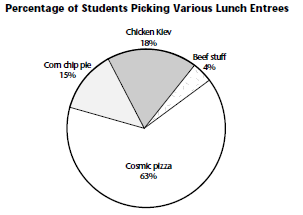 A _____________ allows us to compare 

_________ to the ___________, or percentages.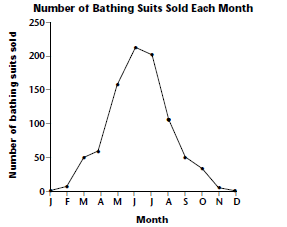 A _____________ allows us to track 

_____________, often over __________.What should each graph have?